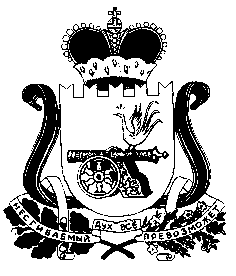 АДМИНИСТРАЦИЯ  СНЕГИРЕВСКОГО  СЕЛЬСКОГО ПОСЕЛЕНИЯ ШУМЯЧСКОГО РАЙОНА СМОЛЕНСКОЙ ОБЛАСТИПОСТАНОВЛЕНИЕот  10  декабря  2019 года                                             № 52         В соответствии с пунктом 10 части 1 статьи 16 Федерального закона от 06.10.2003 года №131-ФЗ «Об общих принципах организации местного самоуправления в Российской Федерации», статьей 19 Федерального закона от 21.12.1994 г. №69-ФЗ «О пожарной безопасности», постановлением Правительства РФ от 25.04.2012 года №390 «О противопожарном режиме, Постановлением РФ от 22.12.2009 г. №1052 «Об утверждении требований пожарной безопасности при распространении и использовании пиротехнических изделий», в целях обеспечения безопасности населения, социально-бытовой инфраструктуры и иных объектов при проведении на территории Снегиревского сельского поселения Шумячского района Смоленской области запуска пиротехнических изделий физическими и юридическими лицами любых форм собственности, Администрация Снегиревского сельского поселения Шумячского района Смоленской области               ПОСТАНОВЛЯЕТ:             1.  В целях обеспечения пожарной безопасности и безопасности граждан в период подготовки и проведения новогодних праздничных мероприятий в населенных пунктах Снегиревского сельского поселения Шумячского района Смоленской области, определить площадки для запуска пиротехнических изделий:                       д.Снегиревка, территория бывшей волейбольной площадки;                       д.Починичи, территория  поля в 50 м. за зданием дома культуры;                       д.Балахоновка, территория поля в 50 м. за зданием конторы.            1.1 Применение и использование населением пиротехнических изделий разрешается при обеспечении расстояния не меньше 50 метров до ближайших домов, деревьев и прочих воспламеняющихся объектов в период времени:                   С 22 часов 31 декабря (текущего года) до 22 часов 1 января (следующего года)            В иных местах и в иное время запуск пиротехнических изделий запрещается.            1.2 Организаторы проведения фейверков и иных зрелищных мероприятий с применением пиротехнических изделий должны уведомлять не менее чем за 3-е суток отделение полиции об их проведении с указанием места, времени, предполагаемого количества участников, адресах и номерах контактных телефонов организаторов.             2. Отнести к местам, запрещенным для запуска пиротехнических средств:              - территории, здания, строения, сооружения, не обеспечивающие безопасность граждан;              - территории взрывоопасных и пожароопасных объектов и линии высоковольтной электропередачи;              - крыши, балконы, лоджии и выступающие части фасадов зданий (сооружений);              -   сценическая площадка, стадионы и иные спортивные сооружения;               -  территории, прилегающие к зданиям детских учреждений и жилым домам;              - территория объектов, имеющих нравственно-культурное значение, памятников истории и культуры, кладбищ и культовых сооружений.              3.Пиротехнические изделия должны быть только промышленного производства и соответствовать требованиям действующих стандартов, иметь информацию о подтверждении соответствия, в том числе и для потребителя (срок годности или гарантийный срок и дату изготовления, реквизиты изготовителя, информация о сертификации и другие сведения), целостность упаковки, наличие соответствующих маркировок.              4. Инструкция по применению (эксплуатации) пиротехнических изделий с правилами пожарной безопасности, прилагаемая к их упаковке, и текст, нанесенный на пиротехнические изделия, должны быть на русском языке.              5. Действия в случае отказов, утилизация негодных изделий.Важно помнить, что в случае если фитиль погас или прогорел, а изделие не начало работать, следует:Выждать 10 минут, чтобы удостовериться в отказе;Подойти к пиротехническому изделию и провести визуальный осмотр изделия, чтобы удостовериться в отсутствии тлеющих частей. Категорически запрещается наклоняться над изделием. Последующие действия можно выполнять, только убедившись в отсутствии тлеющих частей;Собрать и уничтожить не сработавшее пиротехническое изделие. Уничтожают пиротехнические изделия, поместив в воду на срок не менее 24 часов. После этого их можно выбросить с бытовым мусором. Категорически запрещается сжигать пиротехнические изделия на кострах.              6.Руководителям учреждений провести разъяснительную работу среди персонала по вопросам приобретения и использования пиротехнических изделий, соблюдения мер безопасности и недопущения факторов нарушения общественного порядка.               7. Настоящее постановление вступает в силу со дня его подписания и опубликования на официальном сайте Администрации Снегиревского сельского поселения Шумячского района Смоленской области.Глава муниципального образованияСнегиревского сельского поселения Шумячского района Смоленской области                                              В.А. ТимофеевОб определении мест для запуска пиротехнических изделий в период новогодних и рождественских праздников и мерах безопасности при использовании пиротехнических изделий на территории Снегиревского сельского поселения Шумячского района Смоленской области.